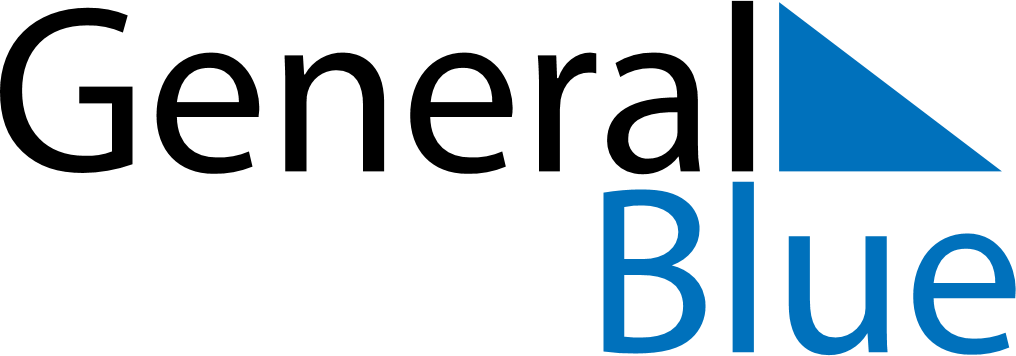 July 2019July 2019July 2019BahamasBahamasSUNMONTUEWEDTHUFRISAT12345678910111213Independence Day141516171819202122232425262728293031